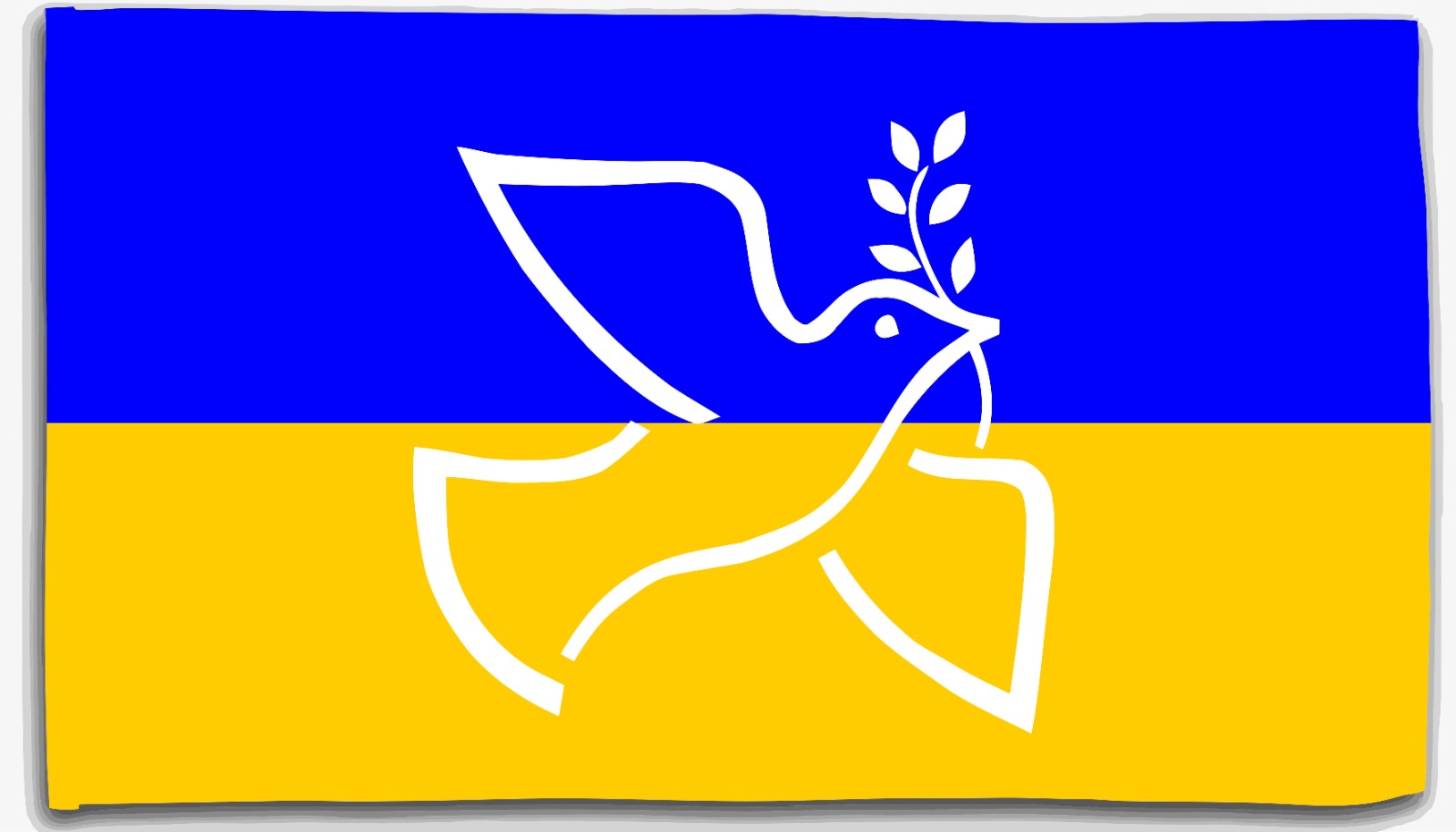 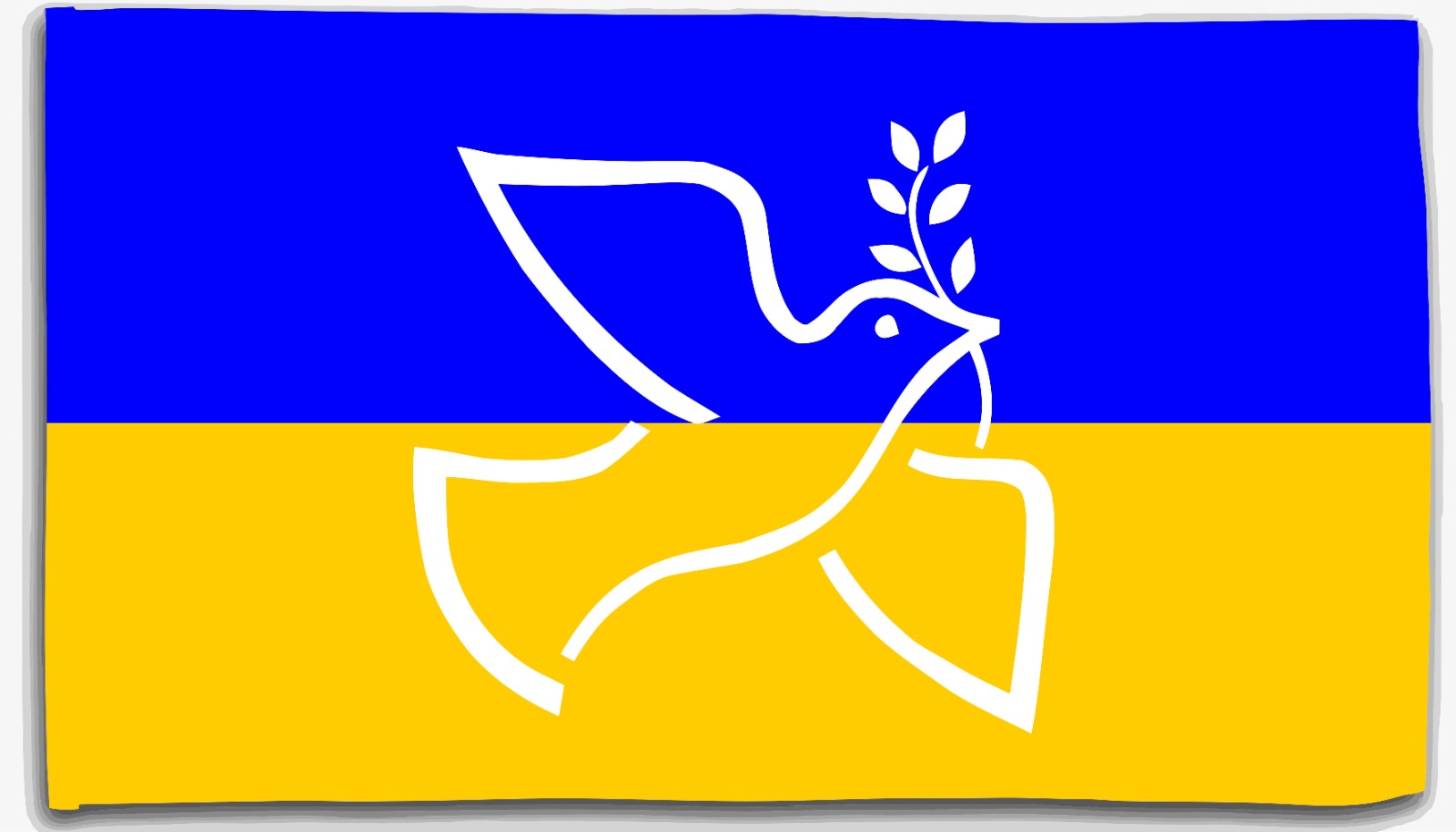 Die Albert-Schweitzer-Schule II -Werkrealschule- steht für ein tolerantes und respektvolles Miteinander aller am täglichen Schulleben Beteiligten. Wir sind stolz auf den Umgang untereinander, bei dem die Herkunft, Religion, Kultur oder Fähigkeiten des Einzelnen keine Rolle zu spielen hat.Mit Entsetzen nehmen wir in diesen Tagen den Überfall auf die Ukraine und das damit verbundene Leid und Unfassbare wahr. Und dies alles inmitten Europas - nach 75 Jahren Friede. Aufgrund dieser Zeitenwende (Bundeskanzler Olaf Scholz) werden wir in den kommenden Wochen auf alle unsere Schülerinnen und Schüler sensibel zugehen und versuchen, auf Ihre Ängste und Fragen Antworten zu finden.Unser Mitgefühl und Gedanken sind gerade ganz bei allen ukrainischen Mitschülerinnen und Mitschülern sowie bei deren Familien und Freunden. Wo wir helfen können, werden wir dies tun!Für die Albert-Schweitzer-Schule IIJoachim Diensberg